TERVETULOA OPISKELEMAAN SOSIONOMIKSITampereen ammattikorkeakoulun sosionomien ainejärjestö SOPU ry onnittelee SINUA opiskelupaikastasi ja toivottaa tervetulleeksi oppilaitokseemme!SOPU ry:n tehtävänä on valvoa etuasi ja pitää huolta siitä, että opiskelusi olisi kaikin puolin mahdollisimman antoisaa.Yhdistyksen tehtäviin kuuluu myös ottaa aktiivisesti kantaa opiskeluun sekä opiskelijoihin liittyviin asioihin. SOPU ry järjestää jäsenilleen ja muille opiskelijoille ajanvietettä erilaisten tapahtumien muodossa sekä ylläpitää ja luo kontakteja muihin opiskelijajärjestöihin. Lisäksi SOPU ry lähettää jäsenistölleen viikkopostia, jossa sinua informoidaan tulevista tapahtumista sekä muista opiskelijoita koskevista asioista. SOPU ry vastaa myös opiskelijahaalareiden hankinnasta jäsenistölleen.SOPU ry:n viikoittaisissa päivystyksissä voit liittyä SOPUn jäseneksi, nauttia kahvia, kertoa kuulumisia ja antaa palautetta. Toivottavasti näemme päivystyksissä ja muissakin menoissa syksyllä!Voit kuitenkin ottaa meihin halutessasi yhteyttä jo ennen opiskelujen alkua sähköpostitse osoitteeseen sopu@tamko.fi, henkilökohtaisiin sähköposteihin etunimi.sukunimi@tuni.fi tai palautelomakkeen kautta osoitteessa www.sopury.fi NÄHDÄÄN SYKSYLLÄ!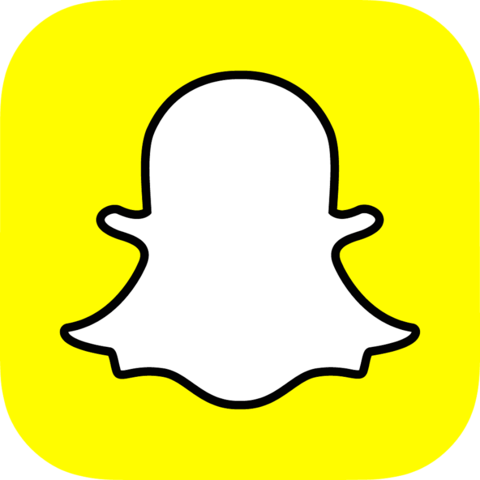 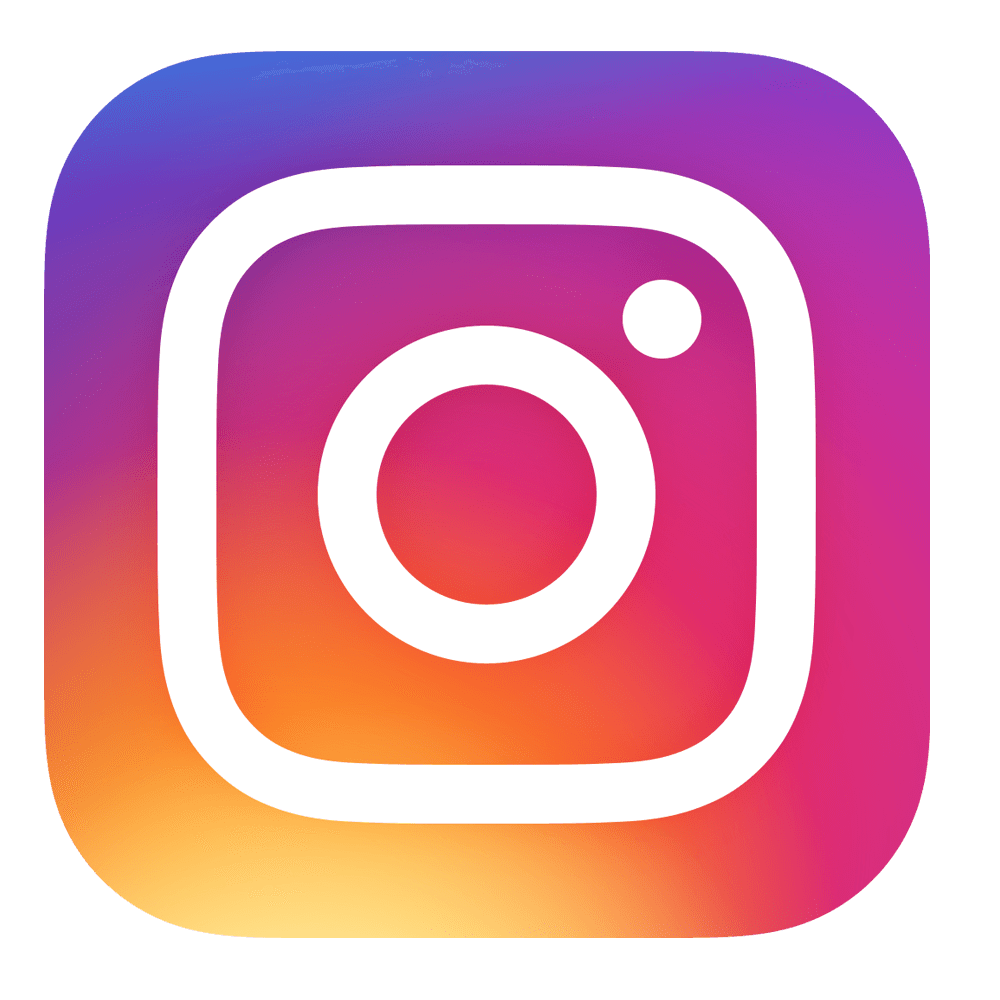 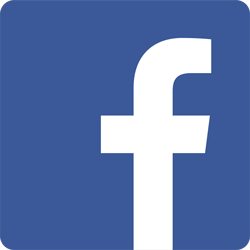 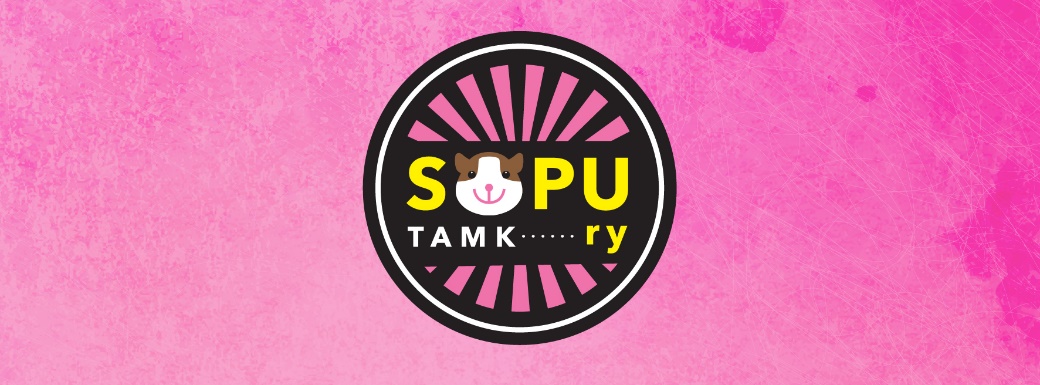 